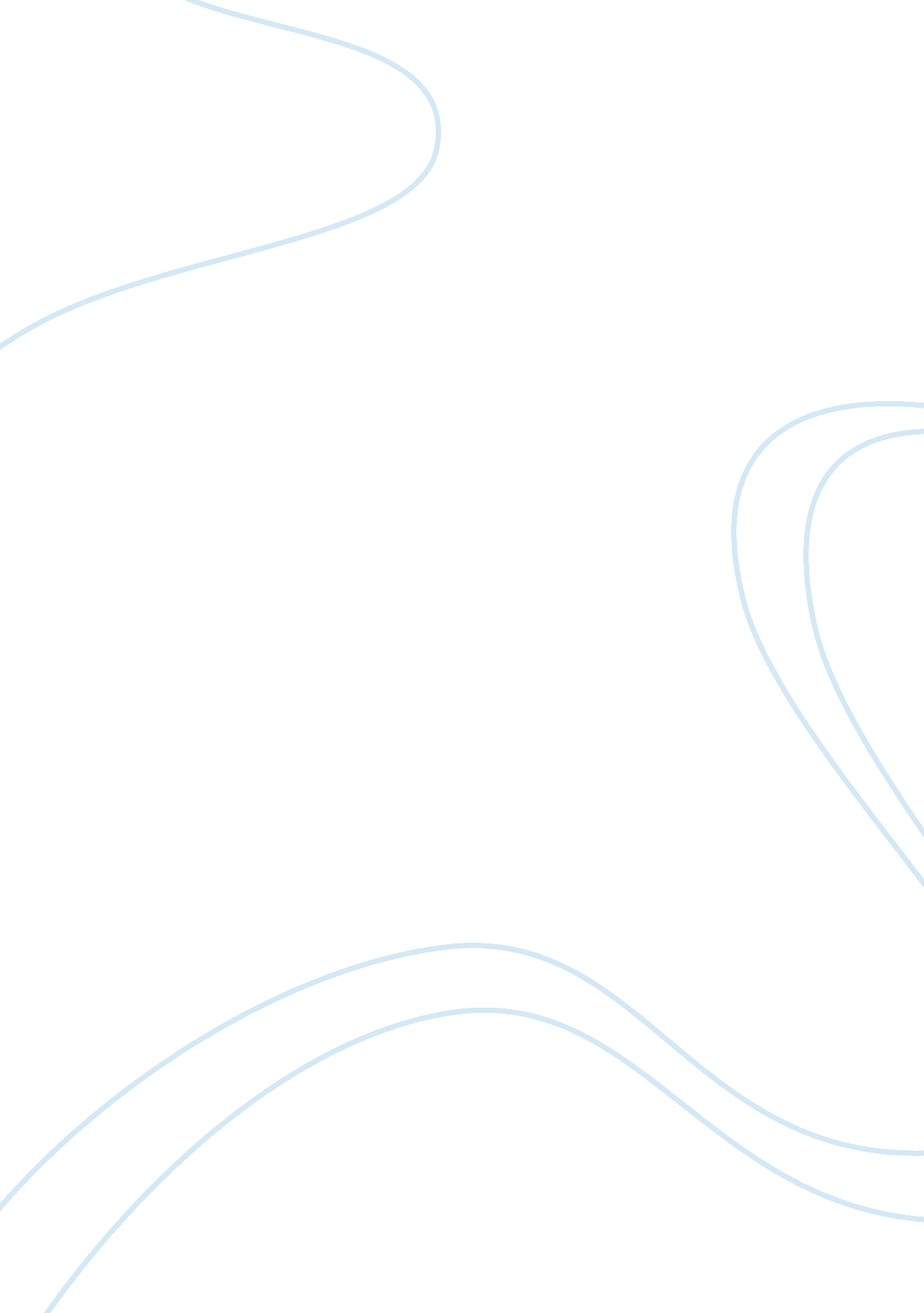 Womens education and empowerment in india sociology essay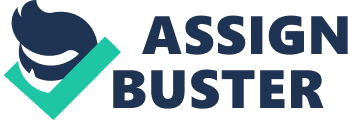 Contents Authorization can be defined as the entirety of the followers or similar capablenesss: Women constitute about half of the population in the universe. But the prevalent masculine political orientation made them endure a batch as they were denied equal chances in different parts of the universe. The rise of feminist thoughts have, nevertheless, led to the enormous betterment of adult females ‘ s status through out the universe in recent times. India being a developing state and holding immense hassles among its political, spiritual and administrative variety meats ensuing into blocked development and the worst consequence of that we can witness into adult females status. They do non hold proper opportunity to larn and turn and entree to instruction has been one of the most urgent demands of adult females ‘ s rights. Womans instruction in India has besides been a major preoccupation of both the authorities and civil society as educated adult females can play a really of import function in the development of the state. History of Women Education in India ( 4, 6 ) : Although in the Vedic period adult females had entree to instruction in India but as the clip grew they lost this right to avail instruction and academic exposure. However, in the British period there was resurgence of involvement in adult females ‘ s instruction in India due to Britisher ‘ s strong influence to the nucleus Indian instruction system. During this period, assorted socio spiritual motions led by high individuals like Raja Ram Mohan Roy, Iswar Chandra Vidyasagar emphasized on adult females ‘ s instruction in India. Mahatma Jyotiba Phule, Periyar and Baba Saheb Ambedkar were leaders of the lower castes in India who took assorted enterprises to do instruction available to the adult females of India. They besides ensured about their engagement in the societal assemblages and events by presenting them into civil order and disposal at all degrees. However adult females ‘ s instruction got a bonus after the state got independency in 1947 and the authorities has taken assorted steps to supply instruction to all Indian adult females. As a consequence adult females ‘ s literacy rate has grown over the three decennaries and the growing of female literacy has in fact been higher than that of male literacy rate. While in 1971 merely 22 % of Indian adult females were literate, by the terminal of 2001 54. 16 % female were literate. The growing of female literacy rate is 14. 87 % as compared to 11. 72 % of that of male literacy rate and is on turning way. Government has taken a measure frontward by doing instruction compulsory and free to girl kid till the age of 14. They are acquiring reserves in public sector tests and private sectors like Banks, Transport Services, Hospitality and Tourism, Healthcare etc. ( 4. Freedom Struggle By- Bipin Chandra Pal ) Table – The Literacy Rate in India 1901-2011 PercentageA A ofA A A A LiteratesA A A toA A totalA A A population YearA A A A A A A A A A A A A A A A A A A A A A A A A A A A A A A A A A A A A A A A A A A A A A A A A A A A A A A A PersonsA A A A A A A A A A A A A A A A A MalesA A A A A A A A A A Females 1901A A A A A A A A A A A A A A A A A A A A A A A A A A A A A A A A A A A A A A A A A A A A A A A A A 5. 3A A A A A A A A A A A A A A A A A A A A A A A A A A 9. 8A A A A A A A A A A A A A A A A 0. 7 1911A A A A A A A A A A A A A A A A A A A A A A A A A A A A A A A A A A A A A A A A A A A A A A A A A 5. 9A A A A A A A A A A A A A A A A A A A A A A A A 10. 6A A A A A A A A A A A A A A A A 1. 1 1921A A A A A A A A A A A A A A A A A A A A A A A A A A A A A A A A A A A A A A A A A A A A A A A A A 7. 2A A A A A A A A A A A A A A A A A A A A A A A A 12. 2A A A A A A A A A A A A A A A A 1. 8 1931A A A A A A A A A A A A A A A A A A A A A A A A A A A A A A A A A A A A A A A A A A A A A A A A 9. 5A A A A A A A A A A A A A A A A A A A A A A A A 15. 6A A A A A A A A A A A A A A A A 2. 9 1941A A A A A A A A A A A A A A A A A A A A A A A A A A A A A A A A A A A A A A A A A A A A A A A A 16. 1A A A A A A A A A A A A A A A A A A A A A A A A 24. 9A A A A A A A A A A A A A A A A 7. 3 1951A A A A A A A A A A A A A A A A A A A A A A A A A A A A A A A A A A A A A A A A A A A A A A A A 16. 7A A A A A A A A A A A A A A A A A A A A A A A A 24. 9A A A A A A A A A A A A A A A A 7. 3 1961A A A A A A A A A A A A A A A A A A A A A A A A A A A A A A A A A A A A A A A A A A A A A A A A 24. 0A A A A A A A A A A A A A A A A A A A A A A A A 34. 4A A A A A A A A A A A A A A 13. 0 1971A A A A A A A A A A A A A A A A A A A A A A A A A A A A A A A A A A A A A A A A A A A A A A 29. 5A A A A A A A A A A A A A A A A A A A A A A A A 39. 5A A A A A A A A A A A A A A 18. 7 1981A A A A A A A A A A A A A A A A A A A A A A A A A A A A A A A A A A A A A A A A A A A A A 36. 2A A A A A A A A A A A A A A A A A A A A A A A A 46. 9A A A A A A A A A A A A A A 24. 8 1991A A A A A A A A A A A A A A A A A A A A A A A A A A A A A A A A A A A A A A A A A A A A A A A A 52. 1A A A A A A A A A A A A A A A A A A A A A A A A 63. 9A A A A A A A A A A A A A A 39. 2 2001A A A A A A A A A A A A A A A A A A A A A A A A A A A A A A A A A A A A A A A A A A A A A A A 65. 38 A A A A A A A A A A A A A A A A A A A A A A 76. 0A A A A A A A A A A A A A A 54. 0 2011 ( Recent informations ) 74. 04 82. 14 65. 46 The above tabular array shows that there is an betterment in adult females literacy in India during the old ages. But when we compare it with male literacy it becomes a concern country. ( 9. Censusindia. gov. in ) Importance of Women Education in India ( 7 ) : Women instruction in India plays a really of import function in the overall development of the state. It non merely helps in the development of half of the human resources, but in bettering the quality of life at place and outside. Educated adult females non merely be given to advance instruction of their miss kids, but besides can supply better counsel to all their kids. Furthermore educated adult females can besides assist in the decrease of infant mortality rate and growing of the state. Education is a powerful tool in the emancipation and authorization of adult females. Its true that greatest individual factor which can improbably better the position of adult females in any society is instruction. It is indispensable that instruction enables adult females non merely to derive more cognition about the universe outside of her shell and place but helps her to acquire position, positive ego regard, and self assurance. It imparts necessary bravery and interior strength to face challenges in life. Apparently it besides facilitates them to secure a occupation and supplement the income of household and achieve societal position. Education particularly of adult females has a major impact on wellness and nutrition as an instrument of developing a sustainable scheme for population control. Furthermore educated adult females can play an every bit of import function as work forces in state edifice. Therefore there is no denying fact that instruction empowers adult females. For illustration the different variety meats of the United Nations and experts on adult females ‘ s release argue for adult females ‘ s instruction as the basic measure to achieve equality with work forces. ( 7. Saraswathi Mishra, Status of Indian Women, Gyan Publishing House, New Delhi, 2002 ) Obstacles: As we have discussed earlier to better adult females instruction and status in India assorted enterprises and disciplinary steps have been done but still a batch is expected to be accomplished. THE ROOT CAUSES FOR LOW LITERACY AMONG WOMEN IN INDIA Womans instruction is a multi-dimensional phenomenon. No individual factor or cause can be held responsible for really low literacy rate of adult females in India. Subsequently it is associated with combination of many factors including societal, cultural, economic, educational, demographic, political and administrative and so on. The following are the some of the of import factors which could be attributed for the present hapless province of personal businesss of womenfolk in instruction. The Lower Registration: The lower registration of misss in schools is one of the foundational factors which stand as faltering block for adult females empowerment in India. Reliable beginnings indicate that more than 50 % of the Non-Starters ( those who have ne’er been to school ) are girls. A Harmonizing to the latest statistics, two out of every 10 misss in the age group of 6-11 are still non enrolled in schools. ( 1 ) Higher drop-out rate among misss from schools: The incidence and prevalence of bead -outs among misss particularly in rural, tribal and slums countries seem to be rather high. Harmonizing to available beginnings, happening of drop-out and stagnancy amongst misss is about twice that of male childs all over India. ( 1 ) Girl Child as Second Mother: In many households girl kids play the function of 2nd female parent by shouldering the duties of family work such as looking after the sibling, bringing H2O, roll uping firewood, conveying fresh fish for cowss, cleansing and cooking etc. A In rural India particularly in hapless households this traditional sex function makes girl kid handicapped and conditioned by the attitude of female parent and the household and discourages girl kid to travel school as it becomes secondary and unimportant. Hence girl kid is acquiring deprived of her basic and cardinal right of instruction and freedom. ( 8 ) Bonded Labor System: This societal immorality is a rather detering phenomena which stand as barrier for miss ‘ s instruction in rural countries for the underprivileged households of washer work forces and agricultural labour, scheduled caste and scheduled folks. Caste System as a Barrier: Children belonging to low caste households are forced to larn accomplishments and work ways and non promote to travel to school due to assorted factors. Strict direction /threat from high caste communities for their selfish motivations of maintaining them as domestic retainers and kid labourers in the farms or mill. We can witness this through the narratives of assorted mills and farm houses in industrial metropoliss of India. Media is besides playing a important function here in advancing every bit good as defying these bad lucks. ( 8 ) Bane of Dowry: Dowry system and other societal patterns act as chief causes of the disregard of the miss kid and favoritism against girl kid including the want of right of instruction. In many households particularly hapless and down-trodden think that if their girls are educated more, they have to roll up more assets and belongingss to supply as dowery in big proportion at the clip of matrimony, so prefer instead to either halt their kids with mean instruction and so on but ne’er higher instruction. This prevails more in underprivileged households and communities. ( 1 ) Child Labour Practice: A big section of child population in India is engaged in child labour patterns. Harmonizing to UN sourcesA India is the most child labour thickly settled state in the Earth with more than 50 million kid laborers indulged in beedi plants, rug devising, bricks, A excavation, quarrying, glass, bracelets, lucifer and pyrotechnics, treasure shining, handloom plants. zari, A embellishment, coir industry, domestic plants, building etc. In most of these industries girl kids are preferred for high productiveness and low cost. ( 8 ) Poor School Environment for misss: In general the school environment for misss in India is non truly interesting and encouraging. The topics taught in schools are besides non related to the environment of girl kids. The methods of learning are largely out – dated, stiff and uninteresting. There are still 100s of schools with hapless basic comfortss such as imbibing H2O, latrine and lavatory installations, improper edifice, and unequal figure of instructors ‘ particularly female instructors preferred for any parents for safety of their girl kids from different types of development and maltreatment. ( 7 ) Female age at matrimony: There is high association of female literacy with female age at marriage. A By and big the female age at matrimony of 18 A ( late 21 old ages ) as prescribed by assorted statute laws non at all followed in India. It is really much ignored and neglected by the households of parents with low literacy and illiteracy background. This objectionable pattern discourages female kids to go on their schooling and higher instruction as they enter into household life at the early age which is non advisable from the physical and mental wellness point of position and besides of societal development. ( 7 ) Inferiority, subservience and domesticity: The female kid in Indian civilization particularly in rural, tribal and hapless households is expected to develop the qualities of lower status ; subservience and domesticity which topographic point sever restrictions on her instruction and development. They are considered to be lesser of import for acquiring cognition of outside universe and exposure to instruction and autonomy. ( 6 ) Poverty as a Barrier: In many poorness afflicted households, kids particularly misss are considered as economicA A assets as they bring income for support every bit good to salvage from economic crises due to decease or incapacity of parents ( sick/ handicapped/aged ) . Ineffective Law Enforcing Machinery: Indian fundamental law and assorted statute laws refering to instruction to kids assure free and mandatory instruction all kids of this state but unluckily the enforcement machinery fail to dispatch its responsibilities and duties to the satisfaction of the public involvement and public assistance of adult females. Due to this incorrect execution of right policies besides adult females of our state is acquiring badly affected. ( 5 ) Demographic Factors: The high population growing rate, rapid urbanization, migration etc besides attribute vastly for the hapless literacy degree of adult females and misss in India. In these frequent passage miss Childs and adult females are acquiring neglected, uncared and unheard. ( 5 ) Poor Political Will and Conviction: Government functionaries, policy shapers, politicians etc of our state have neither political will nor strong belief for the authorization of adult females in general. The lone think about their personal benefits and money doing disregarding the public assistance of the community for whom and by whom they have reached to that place. It is a really sad and dissatisfactory facet of India ‘ s democracy. ( 5 ) Gender favoritism: It still persists in India. Male are still ruling and commanding the societal construction of the state and batch more demands to be done to better adult females ‘ s engagement in this respect e. g. adult females ‘ s instruction. The spread in the male-female literacy rate is merely a simple index. While the male literary rate is more than 75 % harmonizing to the 2001 nose count, the female literacy rate is merely 54. 16 % . Prevailing biass, low registration of miss kid in the schools, battles of girl kids in domestic plants and high bead out rate are major obstructions in the way of doing all Indian adult females educated. ( 6 ) Poor Academia: Another ground for hapless quality of adult females instruction here is the hapless quality of instructors in authorities schools. Government schools are unable to pull good quality instructors due to inadequate instruction installations and low wages. The authorities presently spends merely 3 % of its GDP on instruction which is unequal and deficient. To better the quality of instruction, the authorities needs to pass more money from its caissons on instruction. ( 4 ) Stairss to better their Engagement: A – A important development in recent old ages has been the mushrooming of community-based organisations and enterprises at the local degree for adult females. Reports indicates that self-help plans, frequently in the signifier of nest eggs and recognition or micro recognition strategies, have succeeded in altering the lives of hapless adult females, heightening incomes and bring forthing positive outwardnesss such as increased self-pride. “ Micro recognition is approximately much more than entree to money. It is about adult females deriving control over the agencies to do a life. It is about adult females raising themselves out of poorness and exposure. I is about adult females accomplishing economic and political authorization within their places, their small towns, their states. ” ( 5 ) In this whole paper we have discussed about adult females status in India in footings of entree to instruction, chance to larn and turn and jobs in accomplishing the same and at last some of the steps to rectify the mistakes and doing things happen. B-One more inaugural taken by the authorities is the verifier system. Under the verifier system, parents are allowed to take a school for their kids and they get full or partial reimbursement for the disbursals from the authorities. But nevertheless, the verifier system has besides a draw back because it will further worsen the job of hapless quality of instruction in authorities schools. Such a system will switch resources from authorities schools to private schools. This will decline the state of affairs of authorities schools which are already under-funded. Furthermore, if the same sum given as verifiers can be used to construct substructure in schools so the authorities can recognize economic systems of graduated table. ( 6 ) C -The authorities of India has besides felt the demand to set in topographic point an appropriate institutional mechanism to look after the Education Rights of Women and therefore instituted the preparation of All India Women ‘ s Conference, National Women ‘ s Commission and State Women ‘ s Commission. At the same clip authorities has approved particular grants and allowances to NGO ‘ s working for the cause of adult females upliftment and societal mobility. Self Help Groups have besides been constituted at Panchayat degree to supply a platform for the rural adult females to discourse issues such as household planning, kid matrimony, widow remarriage, Sati, domestic force. Mother Teresa ‘ s Women University has greatly helped in the cause of adult females authorization who received Baronial Peace Prize for her echt societal work. ( 6 ) D – India is acquiring a great aid from World Bank for the improvement of adult females instruction and their authorization in the state. It has approved support for Andhra Pradesh Rural Poverty Reduction Programme ( APRPRP ) therefore earning international support for the upliftment of adult females. Women ‘ s reserve Bill in the Lok Sabha has gained impulse with Govt. of India assuring the reserve of one-third seats in Parliament for the adult females. ( 8 ) E – One of the recommendations of National Policy on Education ( 1986 ) by the Government of India is to advance authorization of adult females through the bureau of instruction and it is considered to be a land grade in the attack to adult females ‘ s instruction of nonreader. The National Literacy Mission is another positive measure towards obliteration of illiteracy in the age group of 15-35 old ages. Women ‘ instruction has assumed particular significance in the context of India ‘ s planned development, as it is incorporated in every Five-year programs as the major programme for the development of adult females. Universalization of simple instruction, registration and keeping of misss in the schools, publicity of balwadies and crutches, raising figure of schools and colleges of humanistic disciplines, scientific discipline, and professional for misss, Politechniques, miss inns, multipurpose establishments and grownup instruction programmes are some of the stairss being A taken by both cardinal and province authoritiess in India to boost-up adult females ‘ s instruction. ( 5 ) F -A Since the predominating state of affairs of hapless or less enrolment of misss in schools closes the doors for development and prosperity of future coevals of adult females, concerted attempts must be initiated jointly by the authorities, parents and civil society to accomplish cosmopolitan registration for misss without any via media. The registration can be made even compulsory for every miss by the authorities in the kingdom of mandatory instruction. ( 5 ) G -The Ministry of Education both at Centre and State degree should work out strategic stairss to halt steadfastly the on-going high bead -outs among misss particularly in rural, tribal and slums countries with the serious engagement of voluntary administrations in every vicinity to recognize zero drop-out among misss. ( 7 ) H -The poorness afflicted households can A be identified through proper research and necessary poorness alleviationA services be provided to beef up the incomeA thereby to enable the households to direct their kids to schools and colleges without much fiscal troubles I -Bonded Child labor and Child labour A pattern must be abolished with rigorous administrative steps and the alleviated kids form bondage A should be integratedinto schools with suited defense mechanism societal mechanism. J – Appropriate stairss should be taken by the educational governments with the engagement of communities in order to convey the miss kids to the chief watercourse of instruction and development at every degree including household and community. K -The female kid in every Indian household irrespective of socio-economic position should be moulded to get the better of the challenges of lower status ; subservience and domesticity which topographic point sever restrictions on her instruction and development. Every household irrespective its socio-cultural and economic background can take it a challenge to convey up their girl kids as dignified human being with authorization in physical, mental, economic and societal dimensions of life. ( 7 ) L – The Midday meal strategy and other educational supportive services like free text books, A Note books, Fee uniforms, Free Bicycles, Free coach, scholarships Free coach base on balls and so on A as done in the province of Tamil Nadu can be provided in all provinces and brotherhood districts to raise up the literacy degree among misss. ( 6 ) M – As societal immoralities like dowery, kid matrimony, caste system and other patterns deprive rights of instruction for kids belonging to hapless and underprivileged households and communities, they should eliminated through well-designed bundles of mass consciousness programmes and societal public assistance steps with full support ofA public, political parties, NGOs and authorities bureaus. ( 7 ) N – The electronic and print media can play important function in constructing a good and positive image about misss and adult females in general in the society by giving no focal point for such advertizements and intelligence bringing commercial addition at the cost of picturing adult females as an object. This would assist in altering the society ‘ s attitudes towards misss and their functions to handle every miss or adult female as human being with ego regard and self-respect. ( 7 ) O – Government, voluntary sector and beneficent administrations and persons should come frontward to supply free instruction for hapless misss and supply freeA inn facilitiesA for misss analyzing in schools and colleges in every province of India. This will surely promote kids of hapless households to prosecute good and higher instruction without much hindrances. ( 6 ) P – The schools of societal work, sections of adult females surveies, Women Universities and other educational establishments in manus with A NGOs A and societal service administrations such as Rotary Clubs, Lions Clubs, adult females lib administrations associations can work together to better the educational position of the womenfolk in this state on common regard and apprehension. ( 7 ) Q – The parents of kids belonging to hapless, underprivileged familiesA must be specially educated with proper societal expression to assist themA to understand the significance of educationA for their girl kids as foundation for authorization. ( 1 ) R – Government, NGOs and public should work manus in manus to implement the minimal age at matrimony ( 21and above ) Awareness should be created to commit it as a traditional pattern cut acrossing castes, faiths, community etc. ( 5 ) S – Government functionaries, policy shapers, political parties and others should hold equal political will and strong belief to authorise adult females in India without dual criterion head T – The jurisprudence implementing machinery should be made truly effectual with efficient supervising argus-eyed system to implement the constitutional and legislative commissariats and administrative steps to guarantee free and mandatory instruction for all kids of this state without any gender favoritism. ( 7 ) Its true that there is great trade of demand to elate adult females instruction in India at the grass root degree because bulk of the female population live in the rural countries. They do non avail the basic things in their life and to acquire instruction is still a distant dream for them. However Indian authorities is coming up with assorted strategy in their five twelvemonth program to do the state of affairs healthy and promoting for these adult females. In 1990s, grants from foreign giver bureaus enabled the formation of new women-oriented NGOs ( 3 ) . Self-help groups and NGOs such as Self Employed Women ‘ s Association ( SEWA ) have played a major function in adult females ‘ s rights in India. Many adult females have emerged as leaders of local motions. For illustration, Medha Patkar of the Narmada Bachao Andolan. Companies like NIIT Ltd. ( 2 ) has come up with the undertaking called Affirmative Action where they are taking misss from the down trodden countries and developing them about English linguistic communication, basic computing machine cognition and after that assisting them to acquire occupations in Retail, BPO, Hospitality sectors. In this manner the are educating them and by supplying occupations adult females are acquiring empowered in taking determination, take parting in household income and by assisting their childs to do the hereafter bright and chance oriented. ( 2, 3 ) There is no uncertainty about the fact that development of adult females has ever been the cardinal focal point of be aftering since Independence. Empowerment is a major measure in this way but it has to be seen in a relational context. A clear vision is needed to take the obstructions to the way of adult females ‘ s emancipation both from the authorities and adult females themselves. Attempts should be directed towards all unit of ammunition development of each and every subdivision of Indian adult females by giving them their due portion. The position of adult females in India has been capable to many great alterations over the past few millenary. From equal position with work forces in antediluvian times through the bad stages of the mediaeval period, to the publicity of equal rights by many reformists, the history of adult females in India has been on better path. In modern India, adult females have acquired high offices in India including that of the President, Prime curate, Speaker of the Lok Sabha, Leader of Opposition, etc. The current President of India is a adult female. ( 5 ) A reappraisal of authorities ‘ s assorted programmes for adult females empowerment such as Swashakti, Swayamsidha, Streeshakti, Balika samrudhi yojana and another two thousand undertakings reveal that small has been done or achieved through these programmes. The disagreement in the political orientation and pattern of the authorization policy of adult females in India constitutes its continued societal, economic and societal retardation. Womans make up 52 % of our state ‘ s population. Hence there can be no advancement unless their demands and involvements are to the full met. Empowerment would non keep any intending unless they are made strong, watchful and cognizant of their equal position in the society. Policies should be framed to convey them into the mainstream of society. It is of import to educate the adult females. The demand of the hr is to better female literacy as instruction holds the key to development. ( 2, 3 ) There is no uncertainty about the fact that development of adult females has ever been the cardinal focal point of be aftering since Independence. Empowerment is a major measure in this way but it has to be seen in a relational context. A clear vision is needed to take the obstructions to the way of adult females ‘ s emancipation both from the authorities and adult females themselves. Attempts should be directed towards all unit of ammunition development of each and every subdivision of Indian adult females by giving them their due portion. I believe with the likes of Pratibha Patil, Sonia Gandhi, Indra Nooyi, Chanda Kochar etc. bagging the top occupations, it would non be long when India would be hiking of its Gender Equality Index ( GEI ) and Gender Development Index ( GDI ) . Lesser will be the societal stigma of adult females development which have haunted it for many old ages gone by. Summary: Authorization can be defined as the entirety of the followers or similar capablenesss: Having decision-making power of their ain Having entree to information and resources for taking proper determination Having a scope of options from which you can do picks ( non merely yes/no, either/or. ) Ability to exert assertiveness corporate determination devising Having positive thought on the ability to do alteration Ability to larn accomplishments for bettering one ‘ s personal or group power. Ability to alter others ‘ perceptual experiences by democratic agencies. Involving in the growing procedure and alterations that is ne’er stoping and self-initiated Increasing one ‘ s positive self-image and get the better ofing stigma Decision: From these treatments we can state that the most common account of ‘ women ‘ s authorization ‘ is the ability to exert full control over one ‘ s actions. The last decennaries have witnessed some basic alterations in the position and function of adult females in our society. There has been shift in policy attacks from the construct of ‘ welfare ‘ in the 1970ss to ‘ development ‘ in the 1880ss and now to ‘ growth ‘ in the 1890ss and now cornet of ’empowerment ‘ . This procedure has been farther accelerated with some subdivisions of adult females going progressively self-aware of their favoritism in several countries of household and public life. They are besides in a place to mobilise themselves on issues that can impact their overall place. 